ANNOUNCEMENTS FOR November 26, 2017Activities this week:Sunday:	2:00 pm Youth Group Fundraiser  Tuesday:    	11:00 am Balance for Life classWednesday:  7:30 am Bible StudyThursday:  	9:30 am Badminton		7:00 pm Choir RehearsalWelcome! “Grace to you and peace from God our Father and the Lord Jesus Christ” (Philippians 1:2).  We greet you in the words and spirit of the apostle Paul.  We look forward to meeting you after the service, during the fellowship hour.Thank you to Rev. Stickley for leading us in worship today.Greeting you today are Darrell and Molly Nicholas.  Ushers assisting in the service are Dennis Croswell and Linda Dido.Sanctuary Flowers are from Ellen Richards.Thanksgiving arrangement is placed in memory of past members of the Women’s Guild.There is a Nursery for toddlers and infants in Room 7 and is staffed by an experienced caregiver.   If your little one would rather play or needs a break, please feel free to have them join the fun in the nursey.  The service is piped in and you are welcome to stay with your child.Join us in Schadewald Hall after worship for fellowship with refreshments provided by the Choir.  We love all goodies –homemade or store bought. Please sign up for refreshments for fellowship hour. There is a signup sheet posted in Schadewald Hall.  DATES ARE AVAILABLE.Sympathy is extended to Jay Marrus and his family in the passing of Jean on Monday this past week.  Graveside services were held on Saturday.  We commend her to God’s care in life and death, seeking His sustaining grace for her family in their time of loss.Poinsettia Orders are due by December 3.  See Kathy Jansen.The Youth Group fundraiser is this afternoon in Schadewald Hall from 2-4 pm.  See Kathleen Mayfield.The Soup Elves are working overtime!  Soup will be available December 3.  They are making minestrone soup.The Pecans have arrived! And are ready for pick up.  If you missed ordering we have extra pecans available.  See Sandy Emrich.Bakers and cookie makers!  Sign up to participate in the cookie walk on December 10.  See Sandy Emrich during fellowship. Envelopes for 2018 will be available next Sunday, December 3.Wednesday Morning Bible Study returns this Wednesday. We are looking at the Psalms and we invite you to join us.  Bring your Bibles and take a journey with us and David at 7:30 am.  Have some coffee and goodies and enjoy the time of fellowship with Rev. Stickley and the group. Love to see you there.....Rev.Women’s Ministries’ Bible Study is on hiatus until Spring.  Deacon of the month is Sandra Gregory.  Call Sandie at 845-338-7626 if you need a deacon’s assistance.An Open House will take place in December to allow everyone to view the Parsonage.The Reformed Church is a connectional church.  Our classis includes 33 congregations in the Mid-Hudson Valley.  We pray for the strength and vision of the pastors and the revitalization of their members.  Today we pray for the First Reformed Church of Cary, North Carolina.Mission of the month: October has flown by and we thank all of you for your generous contributions to help the unfortunate millions who have suffered from the natural disasters that have taken place.   November's mission will be "Doctors Without Borders."  This organization has volunteers throughout the world and is sorely needed.  God bless them.  Ministers in December are for December 3 and 10:  Rev Nick Miles; for December 17, 24 and 31 and Christmas Eve Services:  Rev. Charles Stickley.  During this time frame without an onsite minister, Reverends Titus (Red Hook), and Van Houten (Fair St.) as well as Rev. Stickley have offered their services to provide pastoral care (home/nursing home/hospital visitations) or any other ministerial needs of our congregation. If you are in need of such care, please contact Dennis Croswell (331-5944), Dorothy at the church office (331-4121) or the Deacon of the month as listed in the weekly bulletin.It's good to be in your midst again to be a part of the worship we share.  I look forward to being with you in December for the 17th and Third Sunday in Advent through Christmas Eve as we prepare for His coming and welcome Him as our Savior and King."  REVSpecial Parsonage Renovation Fundraiser 2017:  As the transition team/search committee continues the process*  and in an effort to attract a new “call” minister, a number of renovation projects have been or will be undertaken at the parsonage.  These projects include refinishing the living and dining room wood floors, replacement of flooring in the upstairs hallway, master bedroom, laundry and rear sun rooms, carpeting on stairs, re-pointing of all three chimneys, plumbing repairs, roof repair and painting.  The total cost for these projects is estimated to exceed $10,000.  In an effort not to deplete the Church’s saving account, we are initiating a special parsonage renovation fundraising program.  We ask for your support in this endeavor by identifying your donations as “Parsonage Renovation Project.”  Thank you again for your generous support.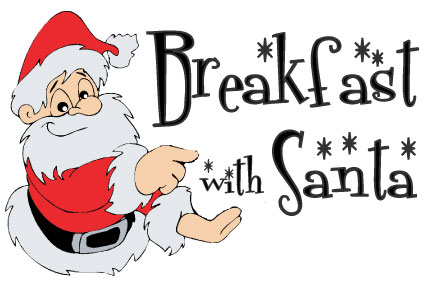 December 16, 20179 am – 12 noonSchadewald HallReservations NeededCall the Church Office 331-4121Minister Update: 11/22/2017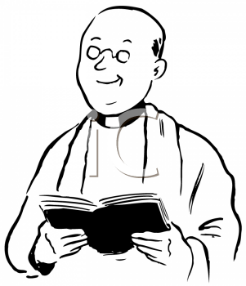 After review of candidate profiles and interviews, the search/transition team's preferred candidate made a visit to the area on the weekend of November 10-12. During that time, the search committee met with the candidate and his family, and watched him preach in a neutral church. After the service, the search committee and the candidate were in agreement to continue the process, which included a meeting with the finance committee chair and Sr. Elder to discuss the financial benefit package we were willing to offer. Those meetings resulted in an agreement to further the process which includes the candidate preaching before the congregation for the purpose of determining the desire to offer a call. We are pleased to announce that Rev. William Appleyard- Pekich will preach before our congregation on January 14, 2018 and that a congregational meeting will be held immediately after service to determine the congregation's desired direction for the Consistory. Informal meetings with the various organizations within the church and the candidate are being considered to be held prior to the service (most likely on Saturday) to provide an opportunity to meet and ask questions. A signup sheet for these meeting will be provided in the near future.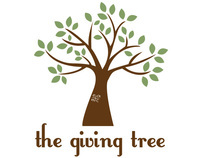 The Giving Tree will be up by November 25 & full of tags for you to pick & purchase the item(s) on the tag & return them unwrapped to the tree on or before December 10.This year we have adopted 5 families plus will be helping out Meyer School nurse in the needs that come into her office. A wrapping gathering will be held after church on Dec 17. Please bring your scissors, scotch tape & let Lisa Longto that you will be able to help out.  If you have any questions please see Lisa Longto or Sandy Emrich.  Thank you for support!! 